Worksheet Combine the sentences.1. The pretty girl works in this office. She is my girlfriend._____________________________________________________2. The people are very nice. I work with them._____________________________________________________3. The boy broke the window. He ran away._____________________________________________________4. A police man stopped our car. He wasn’t very friendly._____________________________________________________5. A woman opened the window. She was wearing a yellow dress.______________________________________________________Complete the sentences by asking your partner.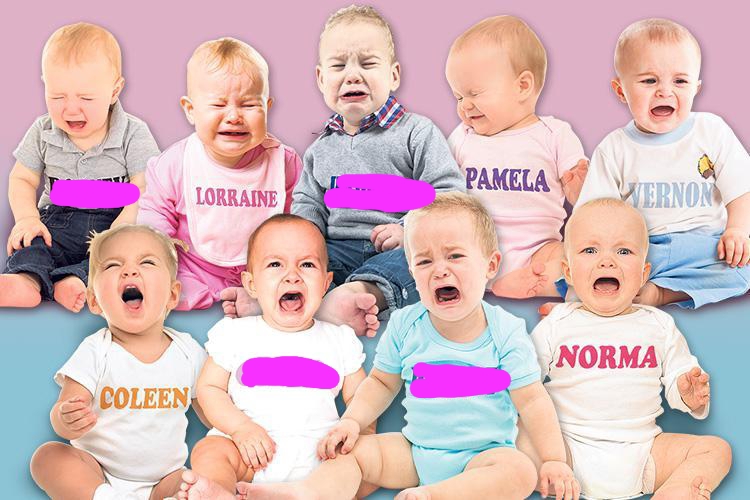 1. The baby _______________________________________ is Cilla.2. The baby _______________________________________ is Warwich.3. The baby _______________________________________ is Rodney.4. The baby _______________________________________ is Dermot.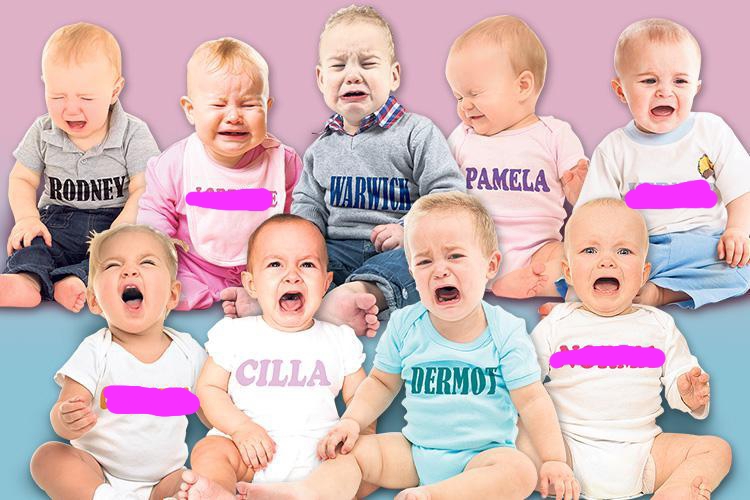 1. The baby _______________________________________ is Lorraine.2. The baby _______________________________________ is Norma.3. The baby _______________________________________ is Vernon.4. The baby _______________________________________ is Coleen.Complete the sentences.1. A musician is a person who __________________________________.2. A patient is a person _______________________________________.3. A liar ____________________________________________________.4. A photographer ____________________________________________.5. A genius _________________________________________________.☐ Listening   ☐ Speaking   ☐ Reading   ☐ Grammar  ☐ WritingTopic:  Relative clauseInstructor:NancyLevel:intermediateStudents:9Length:30 mins.Materials:Family pictures 9 copies of the practice worksheetsComputer, whiteboard, board markersAims:Students will predict the meaning of the relative clause by listening to the teacher introducing family members.Students will know the form of the relative clause by teacher’s explanation and substitution table.Students will practice the relative clause by answering concept check questions and completing the worksheets.Students will practice speaking and listening ability by sharing ideas in a group and introducing classmates.Language Skills:Listening: listening to the teacher’s introduction, instructions, explanation and classmates’ ideas.Speaking:  drilling, practice activities and sharing ideasReading:  reading worksheets to answer questionsWriting: worksheet answersLanguage Systems:Phonology: drillingGrammar: use of relative clauseFunction: introducing peopleAssumptions:Students have already learned several tenses.Students are teenager.Anticipated Errors and Solutions:Students may have difficulty in understanding the meaning →Teacher provides more examplesStudents may have hard time when doing worksheets→Teacher provides clear instructions and gives them more chances to practice.If students finish their tasks earlier than anticipated→Give students more time on final activity.References:https://www.google.co.kr/search?q=people+names&dcr=0&source=lnms&tbm=isch&sa=X&ved=0ahUKEwjQmuXVlJbZAhVEhrwKHcQvD6EQ_AUICigB&biw=1366&bih=574#imgrc=vGXsmmb9qMmfyM:Lead-InLead-InLead-InLead-InMaterials: Materials: Materials: Materials: TimeSet UpStudent ActivityTeacher Talk2minsWholeclassFree talkHello everyone, how are you today?(Students greet back)ReviewLast week, we talked about family tree. How many people are there in your family?Who are they?What do they do?ContextualizationToday, I’m going to introduce my family to you. Would you like to know them? Ok, let’s watch.PresentationPresentationPresentationPresentationMaterials:Family pictures  computer  whiteboard markerMaterials:Family pictures  computer  whiteboard markerMaterials:Family pictures  computer  whiteboard markerMaterials:Family pictures  computer  whiteboard markerTimeSet UpStudent ActivityTeacher Talk3mins2mins3minsWholeclassFamily introductionProcedure:1.Presentation(Show picture1) What can you see in the picture? One of them is my father. Can you tell me which one? Now listen to me and you’ll know the answer. The man who wears a white shirt is my father. Now tell me which one is my father. That right.(repeat this with all the pictures)2.RecallNow look at the first picture. Can you use the sentence I used to tell me which one is my father? (Make students recall the sentences, if the students feel difficult, the teacher helps. Then the teacher writes the sentences on the board.)3.concludeMeaningGreat! We have just learned relative clause. Let’s talk about the meaning. Look at the first picture and first sentence. If I say “The man is my father.” Do you know which one? (No) So we use relative clauses to make clear which person we are talking about.For example, “The man who stole my wallet has been arrested”. It means the man has been arrested. Which one? The one stole my wallet.CCQDid the man steal my wallet?(Y)Was he arrested?(Y)FormLook at these sentences. Can you tell me what the form is? Good. Here “who” is a relative pronoun for people. We use relative pronouns to introduce relative clauses, which tell us more about people. So for the first sentence, which is the relative clause?Drilling(Show students the substitution table)Ok. Listen to what I say and don’t repeat.CCQWhat do you do?Now listen and repeat.CCQWhat do you do?Now I will pick some students to repeat individually.PracticePracticePracticePracticeMaterials: worksheetMaterials: worksheetMaterials: worksheetMaterials: worksheetTimeSet UpStudent ActivityTeacher Talk5mins5mins5minsWholeclassindividuallyWholeclassWholeclassPairWholeclassWholeclassPairWholeclassControlled practice 1-Combine the sentencesControlled practice 2-Information gapLess controlled practice-Define them!InstructionDo the worksheet questions number 1-5. Combine the sentences individually. You have 2 minutes.CCQWhat do you do?How much time do you have?Do you do it alone?(Pass out the worksheet and run task)FeedbackDo you need more time?(If yes-give 30 seconds extra doing timeIf no-check answers together)Instructions(Pass out the worksheet)You have the same picture with different information. Please ask each other to complete the sentences in pairs. Don’t show your picture to each other. You have 3 minutes.CCQDo you work alone?Can you show your picture to your partner?What do you do?(run task)FeedbackWould you like to have more time?(If yes-give 30 seconds extra doing timeIf no-check answers together)InstructionsHere are some occupations. What do they do? Please tell me by completing the sentences. Work in pairs. You have 3 minutes.CCQDo you work in pairs?How much time do you have?(run task)FeedbackWould you like to have more time?(If yes-give 30 seconds extra doing timeIf no-check answers together)ProductionProductionProductionProductionMaterials: Materials: Materials: Materials: TimeSet UpStudent ActivityTeacher Talk5minsWholeclassPairWholeclassIntroduce your classmates.Wrap upInstructionNow, let introduce our classmates. Please introduce at least 3 students. Let’s work in pairs and you have 3 minutes.DemonstrationFor example, you can say “The woman who teaches Japanese well is Soyeon.”CCQWhat do you do?How much time do you have?(Monitor discreetly)Now let’s share each pair’s ideas. Pair 1, please share your sentences.(Go through all the pairs)Did you have fun today?I hope you enjoyed today’s lesson.